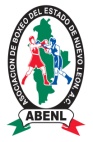 LIGA NUEVO LÉON DE BOX"GIMASIO DE BOX " PABELLON DE COMBATES DEL CENTRO DE ALTO RENDIMINETO (CARE) PARQUE DE NIÑOS HEROES AV. MANUEL L BARRAGAN S/N COL. REGINA MONTERREY, NUEVO LEÓNSÁBADO 19 DE OCTUBRE  2019FEMENIL JUVENIL 2002- 2003FEMENIL PRESENTAR SU PRUEBA DE NO EMBARAZO INFANTIL VARONIL 2006 - 2007CADETES 2004 - 2005HORA DEL CHEQUEO MÉDICO Y PESEAJE A PARTIR DE 09:00 A 10:30 HRS1KG DE TOLERANCIA1ANGELA FERNADAVSAMANDA HERNANDEZ SAENZ BOXING54 KG CARE 2JAQUELINE RIVERA VS BRICEIDA BALDERASAURORA BOXING CLUB57 KGSAENZ BOXING3DIEGO PEREZVSANGEL ALMAGUEREL CLUB BOXING GYM42 KGCLUB NAJERA4IRVIN TOVIAS VS CRUZ GALICDDI LOERA 42 KGPINKY BOXING CLUB5RICARDO MONCADA VSCHARVEL ESQUIVELCLUB NAJERA 46 KGAPODACA6DAVID NABTE VS ROBERTO AGUILAR PANTIGER BOX46 KGAPODACA7JARED GENERAVSJOSE MARQUEZAPODACA46CHIQUITA VZZ GYM8ADRIAN ARREDONDO VSFELIX CASTILLOSANTA CATARINA 48 KGPANTIGER BOX9JAN SAUCEDO VSLUIS RODRIGUEZ SANTA CATARINA 48 KGAPODACA10SANTIAGO CHAVEZVSCRISTIAN AGUILAREL CLUB BOXING GYM50 KGAPODACA11ERICK ESQUIVELVSKEVIN TORRESCARE50 KGAPODACA12OWEN JUAREZ VSRODOLFO ROBLEDO PINKY BOXING CLUB50 KGAPODACA13CESAR CASTILLOVSDIEGO LLANAS SANTA CATARINA 66 KGAPODACA 14DILAN SURIEL VSGAEL HERNANDEZSANTA CATARINA 48 KG CLUB NAJERA 15SERGIO SALASVs ANGEL PEREZAPODACA52 KGPINKY BOXING CLUB16CARLOS SANCHEZVs CARLOS JIMENEZAPODACA54 KG CDDI LOERA17ANGEL RODRIGUEZVSMIGUEL RODRIGUEZAPODACA54 KGAPODACA 18SERGIO GONZALEZVSSAUL DELGADOAPODACA75 KGSANTA CATARINA 19JOEL CLEMENTE VSJESUS LOPEZCLUB NAJERA 75 KGSANTA CATARINA20JAOB SANDOVALVSYHAIR IBARRA CHIQUITA VAZQUEZ GYM75 KGKO BOXING 